Coláiste FeirsteAtosú na Scoile (Lúnasa 2020)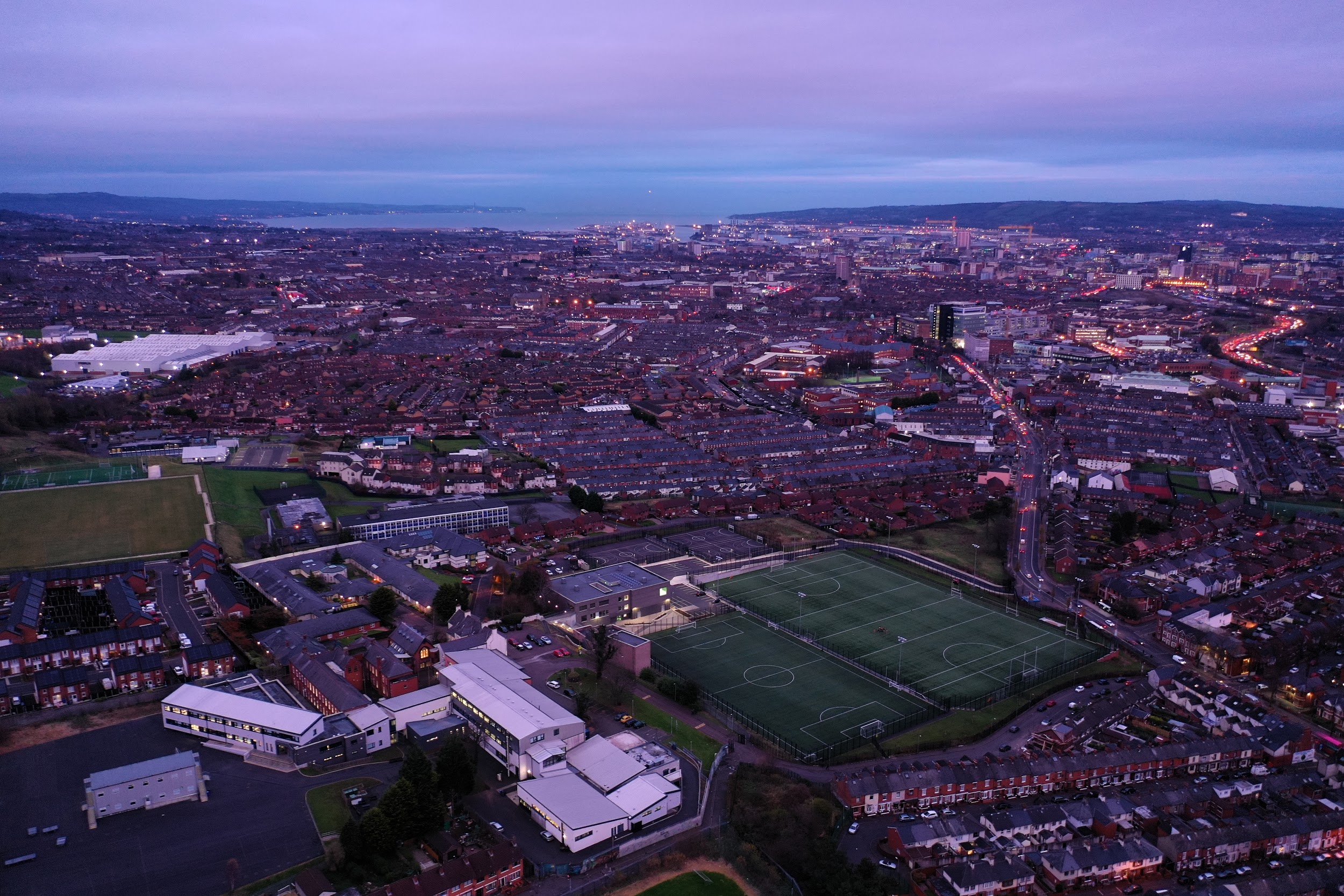 Bearta agus gnáthaimh do mhaolú Covid-19 Tá measúnú riosca déanta ag Coláiste Feirste, mar a d’ordaigh an tÚdarás Oideachas, le cinntiú go bhfuil ár scoil sábhailte do philleadh na pobalscoile. Leanfaidh muid ag dul in oiriúint leis na treoirlínte sláinte pobail ón Údarás Oideachais agus déanfar ár seacht ndícheall cinntiú go bhfuil ár scoil chomh sábháilte agus is féidir. Tá sé riachtanach do gach ball foirne agus dalta an treoir chuí a leanstan sa dóigh is go gcosnaíonn siad iad féin agus nach scaipeann an víreas chuig an tsuíomh oideachais, mar aon leis an mhórphobal. Ábhar: Gnáthaimh LaethúlaAg teacht agus ag imeacht ón scoilScaradh sóisialtaStáiseanóireacht agus trealamh Curaclam agus foghlaim: Ár Seomra Ranga Sláinteachas GlantóireachtSláinteachas Riospráide agus Clúdach Aghaidhe PPECulaith ScoileSmailc agus Lón FolláineDaltaí agus Baill Foirne a éiríonn tinnCumarsáidCloífidh daltaí agus baill foirne leis an treoir scaradh sóisialta; ag teacht agus ag imeacht ón scoil agus ó fhearann na scoile, sa tseomra ranga, ar an dorchla, ag am smailce agus lóin, agus sna leithris.  Is féidir dalta/baill foirne a fhágáil agus a thógáil ón Spórtlann amháin, ar maidin agus sa tráthnóna. Osclófar geataí na Spórtlainne idir 8.00 – 9.30rn agus 2:30in ar aghaidh. Beidh comharthaíocht ann fud fad agus ag doras tosaigh na scoile.Beidh srian gluaiseachta ann ar fud na scoile agus cinnteoidh na limistéir (EC4 agus EC5) agus na bolgáin (EC3) seo. Fanfaidh daltaí EC3 ina mbolgán i rith an lae, ranganna praiticiúla ina measc. Beidh bealach isteach agus blocanna leithris ar leith ag achan Eochairchéim. In ainneoin na ngnáthamh atá ann leis an trácht a laghdú san fhoirgneamh, is gá do dhaltaí na córais ar na dorchlaí a leanstan i rith an ama agus tá sé thar a bheith tábhachtach go bhfanann na daltaí ar chlé agus iad ag siúl ar fud na scoile. Den chuid is mó, ní féidir leis an fhoirgneamh scoile córas aontreo a chur ar fáil, mar sin de impíonn muid ar phobal na scoile na rialacha a leanstan.Ar mhaithe le scaradh agus le hidirghníomhú a laghdú idir na daltaí, ní osclófar doirse na scoile níos luaithe ná 8.45rn. Is na daltaí a bheith faoi mhaoirseacht agus iad ag teacht isteach ar scoil, an réasúntacht taobh thiar de seo. Is gá do gach dalta dul díreach chuig a s(h)eomra/ s(h)uíochán ar leith, ar theacht isteach na scoile. Beidh córas monatóireachta rianú táirge i bhfeidhm d’úsáid na leithreas. Cuairteoirí chuig an scoil – Beidh ar chuairteoirí chun na scoil cinneadh a dhéanamh ar mhaithe le timpeallacht na scoile a choinneáil slán agus sláinte. Beidh ar chuairteoirí síniú isteach de réir pholasaí na scoile, ach beidh tuilleadh eolais de dhíth ó thaobh lorg teagmhála de. Tá polasaí ‘deasc glan’ ag Coláiste Feirste. Cinnteoidh spás oifige agus seomraí ranga slachtmhara go mbeadh sláinteachas dromchla ann. Do dhaltaí le riachtanais ar leith, is féidir socruithe a dhéanamh le Mary Uí Dhaimhín (SENCO). Is féidir le daltaí teacht isteach chuig foirgneamh na scoile i ndiaidh 8:45rn agus is gá dóibh teacht isteach fríd na bealaí isteach thíos:Beidh an fhoireann neamhtheagaisc agus FCF ar dualgas maidine agus tiocfaidh múinteoirí foirme isteach ar 8:55rn. Tógfar feasachta ar thaisteal sábháilte chun na scoile ar bhusanna poiblí, ach beidh freagracht ar an dálta féin cloí le polasaithe Translink go neamhspleách. Molann agus bheadh muid buíoch as an tacaíocht tuismitheora/caomhnóra ar an cheist seo. Is gá do dhaoine óga níos sine ná 13 clúdach aghaidhe a chaitheamh ar iompar poiblí. https://www.eani.org.uk/education-restart Beidh scaradh sóisialta i bhfeidhm idir daoine fásta agus daoine óga, chomh praiticiúil agus is féidir.  Tacóidh muid le daoine óga ó thaobh scaradh sóisialta de. Is gá do bhaill foirne agus do chuairteoirí cloí le treoracha de chuid an PHA ar scaradh sóisialta. D’aon dalta a dhiúltaíonn na treoracha scaradh sóisialta a leanstan d’aon turas, pléifear leo de réir pholasaí iompair na scoile.  Bogfaidh múinteoirí ó rang go rang seachas daltaí. Glacfar sos agus lón sna bolgáin. Beidh EC3 lonnaithe i mBloc D. Beidh seomraí ar leith tugtha do dhaltaí EC5 i mBloc B (zón).Beidh seomraí ar leith tugtha do dhaltaí EC4 i mBloc C (zón).Beidh daltaí TGMO, Ard Leibhéil agus BTEC ag bogadh ó urlár go hurlár do ranganna agus beidh muid ag dúil go leanann siad an treoir maidir le scaradh sóisialta.  Beidh cúntóirí ranga mar chuid den bholgán cosanta, na bolgáin ina bhfuil a ndaltaí lonnaithe. Is féidir nach mbeadh scaradh sóisialta chomh dian sa chás seo, beidh PPE ar fáil.  Feic Smailc agus Lón ar mhaithe le tuilleadh eolais.Is gá do dhaltaí teacht ar scoil lena dtrealamh pearsanta féin, go laethúil. Is ionann trealamh bunúsach agus:Pinn (dubh/gorm agus glas/dearg)RialóirPeann LuaidheScriosánBearrthóirÁireamhán Cás peann luaidhe (ceann is féidir glanadh)Ní féidir le daltaí trealamh a roinnt le daltaí eile. Is féidir le daltaí málaí scoile a ghlacadh chun na scoile agus molann muid na málaí a ní go rialta. Gheobhaidh daltaí a gcuid leabhar ar scoil ach coinneofar leabhair oibre sna seomraí ainmnithe ar mhaithe le riosca tharchur an ghalair. *Is féidir leis na moltaí seo faoi leabhair agus threalamh a athrú ach coinneofar na daltai agus tuismitheoirí ar an eolas faoi aon eolas úr. Déanfaidh gach dalta ionduchtúchán foghlamtha (bunaithe ar dhaltaí Gaeloideachais), chomh maith le hionduchtúchán tréadchúraim, le dul i ngleic leis an am a chaill na daltaí i rith na dianghlasála. Ní bheidh obair baile ann do dhaltaí EC3 ag tús Mheán Fómhair. Beidh múinteoirí agus daltaí ag ullmhú don fhoghlaim ar Google Classroom.  Leanfaidh na daltaí le Google Classroom don fhoghlaim agus is gá do dhaltaí a bheith ullmhaithe don fhoghlaim. Gheobhaidh daltaí agus tuismitheoirí níos mó eolais i dtaca leis seo níos cóngaraí do thús an téarma.  Tá sé de rún ag Coláiste Feirste cumarsáid níos éifeachtaí a bheith againn le tuismitheoirí ar an aistear foghlama agus beidh scéimeanna oibre ar fáil ar shuíomh na scoile faoi ‘Curaclam’. Is féidir le tuismitheoirí nascadh le Google Classroom chomh maith. Moltar do thuismitheoirí teagmháil a dhéanamh le múinteoirí foirme trí ríomhphost, faoi aon bhuaireamh a bheadh acu. Cé go bhfuil zóin agus bolgáin ar leith ar oscailt, beidh Coláiste Feirste réidh don chianfhoghlaim sna hamanna éiginnte seo fríd an fhoghlaim chumaisc. Déanfaidh ceannairí curaclaim iniúchadh ar acmhainní TFC agus ar rochtain Google Classroom sa bhaile trí fhócasghrúpaí agus cheistneoirí. Rachaidh stíleanna teagaisc, modhanna cumarsáide agus caidrimh in oiriúint de réir na dtreoracha scaradh sóisialta ar fud an churaclaim.  Tá rún againn nach mbeidh daltaí os comhair a chéile sa leagan amach úr sa tseomra ranga, chomh maith agus is féidir. 
Tabharfar suíochán ar leith do dhaltaí ina seomra ranga agus is gá cloí leis seo le rátaí tharchur an ghalair a choinneáil íseal. Is gá meas a thabhairt do spás pearsanta na mball foirne i rith ranganna agus is gá cloí leis na rialacha scaradh sóisialta de 2m idir baill foirne agus daltaí. Cé nach bhfuil clúdach aghaidhe riachtanach i rith an teagaisc, is féidir le baill foirne iad a chaitheamh sa tseomra ranga. Tá sé riachtanach do bhaill foirne clúdach aghaidhe a chaitheamh nuair nach féidir cloí leis an riail 2m scaradh sóisialta. Beidh ranganna praiticiúla EC3 (Teicneolaíocht, TFC, EB, Ceol, Drámaíocht, Ealaín, Eolaíochta) lonnaithe sa rang foirme agus bunaithe ar theoiric. Beidh tús áite ag daltaí EC4 agus EC5 de bharr brú scrúdaithe. Déanfaidh na ceannairí roinne agus an fhoireann ceannaireachta athbhreithniú rialta ar an churaclam. Tá ról ríthábhachtach ag Corpoideachas ar shláinte agus ar fholláine na ndaltaí. Tá srianta áirithe i bhfeidhm leis na seomraí feistis agus is gá do dhaltaí teacht ar scoil ina gculaith chorpoideachais ar lá ar bith nuair a bheas Corpoideachas acu. Beidh Corpoideachas ag brath ar an aimsir as siocair nach bhfuil imeachtaí taobh istigh ceadaithe. Teagascfar teoiric sa rang foirme nuair nach féidir bheith taobh amuigh. Is gá na hathruithe thuas a chur i bhfeidhm sa timpeallacht foghlama mar gheall go bhfuil sláinte agus sábháilteacht ár ndaltaí agus ár mbaill foirne an chloch is mó ar phaidrín ár luachanna ardchaighdeáin curaclaim agus tréadchúraim.  Is gá do dhaltaí agus do bhaill foirne a lámha a ní ar theacht isteach na scoile, roimh agus i ndiaidh bheith ag ithe, ag aistriú seomraí agus i ndiaidh dóibh bheith ag casachtaí nó ag sraothartach. Beidh díghalrán lámh ar fud an fhoirgnimh scoile le cinntiú go bhfuil daoine in ann a lámha a ní. Ar a bharr sin, beidh gallúnach agus tuaillí i seomraí ranga nuair atá sconna sa tseomra. Beidh díghalrán lámh ar fáil i seomraí nuair nach bhfuil sconna ann. Beidh seomraí ranga aeráilte i rith an lae. Baileofar bruscar i rith an lae. Beidh comharthaíocht agus seisiúin tréadchúraim in úsáid le feasacht a thógail ar chúrsaí sláinteachais agus an tábhacht atá bainte leis.Tá cosc iomlán ar bhuidéil uisce nó trealamh a roinnte le daltaí eile. Fanfaidh an sceideal glantóireachta mar a bhíodh le fócas ar leith ar na ceantracha is mó riosca (seomraí praiticiúla, táblaí, murláin dorais, gléasanna leictreonacha, gutháin agus inneall fótachóipeála). Athlíonfar an trealamh agus acmhainní sláinteachais go rialta. Beidh fearas glantóireachta agus séarachais in achan seomra ranga chomh maith le ciarsúir. Cloífidh múinteoirí agus daltaí le spotghlantóireacht. Beidh fócas áirithe ag an fhoireann laethúil ghlantóireachta ar na háiteanna is mó bainte i rith an lae.  Beidh taifead glantóireachta ann i rith an ama. Ba chóir do bhaill foirne agus do dhaltaí cur in iúl don oifig ghinearálta má tá aon bhuaireamh ann maidir le glantóireacht.  Cé go bhfuil acmhainní ag an scoil, moltar do bhaill foirne agus do dhaltaí a gciarsúir féin a ghlacadh ar scoil leo. Moltar do chách an manna ‘catch it, bin it. kill it’  a leanstan.Is féidir le baill foirne/daltaí clúdach aghaidhe (masc) a chaitheamh, de réir threoir an PHA. Moltar go láidir go gcaitheann daltaí clúdach aghaidhe (masc) sna dorchlaí agus áiteanna poiblí, taobh istigh den scoil. Cuirfidh an fhoireann seo i gcuimhne sóibh, go rialta. Is gá do bhaill foirne clúdach aghaidhe (masc) a chaitheamh nuair nach féidir treoracha 2m scaradh sóisialta a leanstan. Is gá do bhaill foirne agus do chuairteoirí clúdach aghaidhe a chaitheamh nuair atá cruinnithe ann is seomraí nach bhfuil aeráilte go maith. Is gá do gach cuairteoir clúdach aghaidhe a chaitheamh. Beidh mascanna aon uaire ar fáil ar fhearann na scoile, ach moltar do bhaill foirne (agus daltaí, más maith leo) a gcuid féin a ghlacadh chun na scoile.Déan teagmháil leis an Cheannaire Bliana faoi aon bhuaireamh bainte leis na coinníollacha seo.Cuirfidh Coláiste Feirste PPE ar fáil do bhaill foirne a thugann dlúthchúram, garchabhair nó i gcásanna eile ar leith. Beidh trealamh PPE in achan bhloc sa scoil mar mhodh rabhaidh ar eagla go bhforbraíonn dalta/baill foirne siomptóim Covid. I measc an trealaimh PPE, beidh:  Miotóga CosantaMasc máinliachta leachtfhriotaíoch Naprún aon uaire Cealtair PhlaisteachIs gá d’fhoireann na bialainne, na rudaí thíos a chaitheamh:Miotóga cosantaNaprún PlaisteachCealtairCé go dtig leis an choróinvíreas titim ar éadaí agus bheith beo ar feadh tamaill, ní riosca ollmhór í timpeallacht na scoile. Moltar do gach duine óg éadaí atá glan agus úr a chaitheamh achan lá, ach níl seo riachtanach. *Feic an polasaí culaith scoile do thuilleadh eolais Ní bheidh bia ar fáil don smailc mhaidine ón bhialann. Beidh amanna difriúla ann le trácht a laghdú san fhoirgneamh. Beidh stáisiúin dhíghalraithe ag na córais lónadóireachta gan airgead tirim agus ag na meaisíní díola. Moltar do dhaltaí bheith sábháilte i rith an ama agus a gcuid lámh a ní agus iad sa bhialann agus sa chlós. Beidh daltaí scartha de réir bliainghrúpaí (sna ceantracha ainmnithe) d’imeachtaí faoin spéir i rith am smailce agus loin. Ní bheidh cead ag daltaí atá ag ithe lón pacáilte dul chuig an bhialann.Cuirfidh Coláiste Feirste PPE ar fáil don fhoireann tacaíochta a chuideoidh le tacaíocht níos cóngaraí. Déanfar sláinte an dalta a mheas tríd ár n-uirlis bhonnlíne (PASS) agus trí fhócasghrúpaí. Tá teagmháil tuismitheora ríthábhachtach ag bogadh chun cinn agus beidh an fhoireann tréadchúraim (Múinteoir Foirme agus Ceann Bliana) i dteagmháil le huasdátú. Beidh cúntóirí ranga agus an SENCO i dteagmháil le tuismitheoirí i dtaca le daltaí leochaileacha nó RSO. Ní mór do Choláiste Feirste a seacht ndícheall a dhéanamh, fríd an ionduchtúchán tréadchúraim agus foghlama, fáilte is fiche a chur roimh dhaltaí chuig timpeallacht atá sábháilte agus dearfach. Beidh seirbhísí comhairleoireachta ag leanstan ar líne agus is féidir le daltaí/tuismitheoirí teagmháil a dhéanamh leis an mhúinteoir foirme chun seisiún nó tacaíocht a shocrú. Beidh ár bhFoireann Cosanta ag soláthar cúrsaí traenála do gach ball foirne agus dalta ar Chosaint an Pháiste. Ba chóir teagmháil a dhéanamh le hEmer Mhic an Fhaillí nó le Siobhán Nic Giolla Eain maidir le buaireamh ar bith CP. Tá an timpeallacht dhearfach foghlama ag brath ar dhearcadh dearfach agus ag cloí le polasaí iompar don fhoghlaim de chuid Choláiste Feirste. Bíonn muid ag dúil le caighdeán ard iompair, go háirithe agus muid sna hamanna dúshlánacha seo. Beidh marcáil agus aischothú measúnuithe deacair do mhúinteoirí. Is féidir le múinteoirí PPE  a úsáid le leabhair a mharcáil, má tá siad compordach á déanamh. Moltar bealaí eile a úsáid le haischothú a thabhairt (Google Classroom, freagraí samplacha, aischothú o bhéal, féinmharcáil srl). Ba chóir do dhaltaí agus do bhaill foirne cloí le treoir an rialtais, i gcónaí.https://www.publichealth.hscni.net/covid-19-coronavirusMoltar do bhaill foirne agus do dhaltaí ‘StopCovidNI’ a íoslódáil ar an App Store nó ar Google Play le cuidiú le scaipeadh an choróinvíris a laghdú. Ar an bhomaite, níl an aip ar fáil do dhuine ar bith faoi 18. . Ní chóir do bhaill foirne nó do dhaltaí teacht isteach chuig foirgneamh na scoile má tá siomptóim Covid19 orthu, choíche. Is ionann siomptóim Covid19 agus:Teocht ard – ciallaíonn seo go bhfuil tú te le mothú ar an bhrollach nó droim (ní gá do theacht a mheas) Casacht úr leanúnach – ciallaíonn seo go bhfuil tú ag casachtaí le breis is uair an chloig, nó 3 bhabhta dhifriúla de chasachtaí in 24 uair an chloig. (má bhíonn casacht ort go minic, seans go mbeadh sé níos measa)Athrú nó cailliúint de mholadh nó de bhlas – ciallaíonn seo gur thug tú faoi deara nach dtig leat aon bholadh a mhothú nó a bhlas, nó go bhfuil blas difriúil ar rudaí.Le daoine eile a chosaint, ná gabhtar chuig áiteanna cosúil leis an dochtúir, an chógaslann nó an otharlann má tá na siomptóim  thuas agat. Is féidir scrúdú a fháil le seic a dhéanamh má bhíonn coróinvíreas ort agus is féidir fanacht sa bhaile go dtí go bhfuil torthaí ann. ** Cuir scrúdú in áirithe ar: www.nhs.uk/ask-for-a-coronovirus-test nó cuir scairt ar 119Má tá dalta tinn le siomptóim an choróinvíris agus cúram díreach de dhíth air/uirthi, is féidir le ball foirne PPE  a chaitheamh agus cuidiú leis an dalta go dtí go dtagann tuismitheoir/caomhnóir, leis an dalta a bhailiú. Rachaidh an oifig ghinearálta i dteagmháil leis an tuismitheoir agus glacfaidh siad  taifead de..**Tá polasaí dian guthán póca ag Coláiste Feirste agus níor chóir do dhaltaí teagmháil a dhéanamh le tuismitheoirí ón ghuthán póca. Is féidir go gcruthódh sin anbhá nó míchumarsáid. Ba chóir do dhaltaí teagmháil a dhéanamh le múinteoirí má mhothaíonn siad tinn. Coinneofar daltaí i seomra leithlisithe aeráilte agus déanfar dianghlanadh ar na háiteanna ina raibh an dalta. Déanfaidh baill foirne seic ar theocht daltaí le teirmiméadar digiteach nach mbaineann leo.  *Déanfar athbhreithniú rialta ar na seomraí agus an fhoireann thuas. Ní bheidh cead ag an fhoireann leigheas a thabhairt do dhalta ar bith seachas go bhfaigheann siad treoir ón tuismitheoir/chaomhnóirí (de réir pholasaí na scoile) Ní féidir le dalta tinn taisteal abhaile ar iompar poiblí. Ní bheidh teaghlach in ann teacht isteach ar an fhoirgneamh. Buailfidh an ball foirne/dalta leis an ball teaghlaigh taobh amuigh. Leanfaidh an príomhoide agus an FCF treoir an PHA faoin féinleithlisiú do dhaltaí/bhall foirne gur féidir a raibh baint acu leis an dalta. Má tá cás Covid19 i gColáiste Feirste, déanfaidh muid teagmháil leis an PHA agus an tSeirbhís Rianúcháin.  Má tá toradh diúltach ann: Is féidir stad a chur leis an leithlisiú:Muna bhfuil siomptóim ag daoine a bhfuil cónaí ort leo agus/nó go raibh torthaí diúltacha ann.Má mothaíonn tú go maith agus nach raibh teocht ard agat le breis is 48 uair an chloig. Má thagann siomptóim úra ort, faigh scrúdú eile. Má bhíonn scrúdú dearfach agat, déanfaidh An Fhoireann Rianúcháin ón PHA teagmháil leat.Tá sé ríthábhachtach go gcuireann tú in iúl don Oifig Ghinearálta faoi thorthaí an scrúdaithe, is cuma cé acu diúltach nó dearfach. Caithfidh an scoil taifead a choinneáil. Ní mór do Choláiste Feirste a seacht ndícheall a dhéanamh cinntiú go bhfuil daltaí sásta a bheith ar ais ar scoil agus muid ag pilleadh i ndiaidh na n-amanna dúshlánacha seo agus is cuí an chumarsáid idir múinteoirí agus tuismitheoirí chun tacú le do pháiste go hiomlán. Má tá aon bhuaireamh agat faoi aon ghné den scoil, beag nó mór, déan teagmháil linn agus beidh muid ar ais i dteagmháil chomh gasta agus is féidir. Le tacú leis an phróiseas cumarsáide, beidh Aip Tuismitheora ann i mbliana. Molann muid do gach tuismitheoir an aip a fháil leis an eolas chuí is déanaí a fháil. Beidh eolas ar fáil chomh maith ar leathanach Facebook na scoile nó ar shuíomh na scoile: www.colaistefeirste.org1. Achoimre ar Ghnáthaimh Laethúla 2.Ag teacht agus ag imeacht ón scoil EC3EC4EC5Doirse AinmnitheBloc D(Urlár na Gaeilge)Bloc C (Teicneolaíocht)Oifig ghinearálta (príomhshlí isteach na scoile)3.Scaradh Sóisialta 4.Stáiseanóireacht agus trealamh Curaclam agus Foghlaim: Ár Seomra Ranga 6.Sláinteachas7.Glantóireacht8.Sláinteachas Riospráide agus Clúdach Aghaidhe  9.PPE10.Culaith Scoile11.Smailc agus Lóin 12.Folláine 13.Baill Foirne agus Dalaí a éiríonn tinnEC3EC4EC5SpórtlannSeomra LeithlisitheOifig DhanielleBloc DOifig na gcuairteoiríOifig na gcuairteoiríOifig FáilteFoireann Garchabhrach Covid19Dáithí Ó hAnluainDanielleEmer Mhic an FhailiPadraig  Mac CathailDanielle Ní Riabhaigh Mary Uí DhaimhínCiaran Mag AoidhPadraig Máire14.Cumarsáid